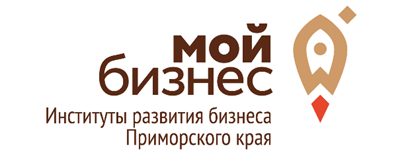 Приложение 1Заявление на оказание услугиВ соответствии со ст. 6, 9 Федерального закона от 27 июля 2006 года № 152-ФЗ «О персональных данных» даю свое письменное согласие на обработку моих персональных данных, а именно – совершение действий, предусмотренных п. 3 ч. 1 ст. 3 Федерального закона от 27 июля 2006 года № 152-ФЗ, АНО «Центр поддержки предпринимательства Приморского края», и выражаю согласие получать информацию от АНО «Центр поддержки предпринимательства Приморского края» по электронной почте.          ___________________       _______________              ______________________                      (должность)	     (подпись)	             (Фамилия, инициалы)                         М.П.                                                          Место для ввода даты.Дальнейшие действия: заполните все поля, укажите дату, распечатайте данное заявление, подпишите, поставьте печать и отправьте скан копию на office@cpp25.ru  с темой: «Заявление на оказание услуги»Приложение № 2	о безвозмездном оказании услуги_________________________________________ именуемый(-ое) в дальнейшем «Субъект МСП-получатель поддержки», в лице _________________________________________________, действующего(-ей) на основании ______________________с одной стороны, и автономная некоммерческая организация «Центр поддержки предпринимательства Приморского края», именуемая в дальнейшем «Организатор предоставления услуги», в лице генерального директора Никифорова Евгения Александровича, действующего на основании Устава, с другой стороны, при совместном упоминании именуемые в дальнейшем «Стороны», заключили настоящее соглашение о нижеследующем:     1. ПРЕДМЕТ СОГЛАШЕНИЯ	1.1. Организатор предоставления услуги обязуется оказать Субъекту МСП-получателю поддержки услугу в одной из нижеперечисленных форм:	 1.1.1. организация участия в обучающих мероприятиях, мастер-классах, тренингах, семинарах; 1.1.2. консультационные услуги с привлечение профильных сторонних экспертов; 1.1.3. проведение патентных исследований для субъектов малого и среднего предпринимательства;  1.1.4. содействие в популяризации продукции субъекта малого и среднего предпринимательства; 1.1.5. оказание услуг по проведению работ по классификации гостиниц и иных средств размещения; 1.1.6. организация участия субъектов малого и среднего предпримательства в выставочно-ярмарочном мероприятии на территории РФ;  1.1.7. организация участия в форумах, конференциях; 1.1.8. иные мероприятия, направленные на развитие субъектов малого и среднего предпринимательства (см. п. 1.2).1.2. Сведения о предоставляемой услуге (краткое описание): ______________________.1.3. Услуги, указанные в пункте 1.1.1 настоящего соглашения, предоставляются одному субъекту МСП не более трех раз в течение одного финансового года. Услуги, указанные в пункте 1.1.2 настоящего соглашения, предоставляются одному субъекту МСП не более двух раз в течение одного финансового года. Услуги, указанные в пунктах 1.1.3-1.1.6 настоящего соглашения, предоставляются одному субъекту МСП не более одного раза в течение одного финансового года.	1.4. Оказание услуги осуществляется в период:  ____________________________2020 г.2. ПРАВА И ОБЯЗАННОСТИ СТОРОН	     2.1. Организатор предоставления услуги имеет право:2.1.1. привлекать в целях реализации своих функций специализированные организации и квалифицированных специалистов;2.1.2. запрашивать у Субъекта МСП-получателя государственной поддержки дополнительную информацию, сведения, необходимые для оказания услуг по Соглашению.2.2. Организатор предоставления услуги обязуется:2.2.1. оказать услуги по настоящему соглашению в надлежащем качестве.2.2.2. не разглашать информацию, полученную в ходе оказания услуг по Соглашению.2.3. Субъект МСП-получатель поддержки имеет право:2.3.1. Требовать от Организатора предоставления услуги соблюдения всех условий настоящего соглашения.2.4. Субъект МСП-получатель поддержки обязуется:2.4.1. своевременно предоставлять Организатору предоставления услуги поддержки информацию, материалы, документацию, необходимые для эффективного оказания услуги;2.4.2. предоставлять по запросу Организатора сведения о финансово-экономических показателях деятельности Субъекта МСП-получателя поддержки согласно приложению № 1 к настоящему соглашению.	3. ОТВЕТСТВЕННОСТЬ СТОРОН     	3.1. За неисполнение или ненадлежащее исполнение принятых на себя обязательств по настоящему соглашению Стороны несут ответственность, в соответствии с действующим законодательством РФ.  	3.2. В случае несоблюдения одной из сторон условий настоящего соглашения, по причине возникновения непредвиденных обстоятельств и не по вине одной из Сторон, данная Сторона освобождается от ответственности     4. СТОИМОСТЬ УСЛУГ И ПОРЯДОК РАСЧЕТОВ4.1. Услуга оказывается на безвозмездной основе, в рамках реализации Соглашения между Министерством экономического развития Приморского края и АНО «Центр поддержки предпринимательства Приморского края» в 2020 году. 5. СРОК ДЕЙСТВИЯ СОГЛАШЕНИЯ И ИНЫЕ УСЛОВИЯ	5.1. Настоящее Соглашение действует с момента подписания и до полного исполнения сторонами своих обязательств.	5.2. Настоящее Соглашение составлено в двух экземплярах, имеющих одинаковую юридическую силу, по одному для каждой Стороны.6. АДРЕСА, РЕКВИЗИТЫ И ПОДПИСИ СТОРОН.Приложение № 2/1Сведения о финансово-экономических показателях деятельности                                                                                                           Субъекта МСП-получателя поддержкиДостоверность представленных сведений подтверждаю.	Информация об организации/физ.лице:	Информация об организации/физ.лице:Наименование  организации / физ. лицаАдрес организации (юридический, фактический)Направление деятельности организации (планируемое направление деятельности физ.лица)ИНН организации/физ.лицаВид услуги, мера поддержки, желаемые  получитьПроведение работ по классификации гостиниц и иных средств размещенияКонтактная информация:Контактная информация:Телефонe-mailКонтактное лицо (ФИО, должность)гор. Владивосток«__»_________  2020 года№ п/пНаименование показателяЗначения показателя за год, предшествующий году оказания поддержкиЗначения показателя за год в котором оказана поддержкаИсточник предоставляемых сведений123451.Сведения о среднесписочной численности работников Субъекта МСП- получателя поддержиДля столбца 3 - форма КНД-1110018 «Сведения о среднесписочной численности работников за предшествующий календарный год».2. Сведения о выручке (обороте) Субъекта МСП- получателя поддержиСведения субъекта МСП-получателя поддержки, в зависимости от применяемой системы налогообложения. Для столбца 4 - оценочно.ФИО и должность руководитедя субъекта МСП-получателя поддержкиподписьдатам.п.